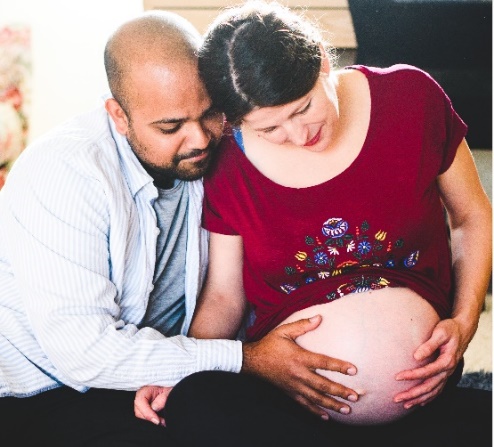 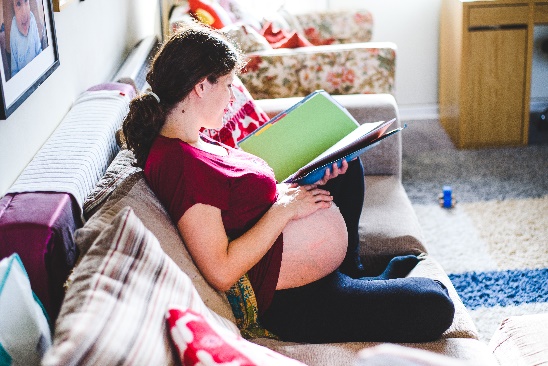 Who for:  Practitioners working perinatally with (expectant) parents - during the antenatal and postnatal periods. Entry requirements: experienced in working with families with young children; a relevant qualification (at level 3+ England, Wales and N Ireland, level 5+ Rep of Ireland, or level 6+ Scotland); access to regular supportive supervision.How delivered: Face-to-face or online.  If online: We prefer Teams for its useability but contact us if you can only use Zoom.  Prior experience or software not necessary. Delegates should each have a laptop/ computer (or tablet) to use, at home or at work; if this is a problem please let us know in advance.Please book at least two weeks before the course starts to ensure your training pack reaches you in the post in time. Duration: One day, 9.30 – 4.30pm. 	Number of delegates:  Approx. 10 – 12 per course.	Training price:  £215 + vat per person, including online access to the Antenatal Programme resources to support delivery.Course dates: see www.peeple.org.uk/dates, or contact us to discuss arranging a course.  Email: training@peeple.org.uk   or tel 01865 397970	Please let us know via email if you have any individual learning needs, so that we can support you as necessaryContact/ Organiser details: Details to appear on the invoice:Please return this form to:  training@peeple.org.uk  	Tel: 01865 397970 	Payment and Cancellation Terms and Conditions:  (Peep Learning Ltd Vat Registration no: 768 4173 94)  Peep Learning Ltd, the trading arm of Peeple, will invoice you after receiving this booking form. Payment is due within 30 days of invoice date. Fees are only refundable if cancelled more than two weeks before the course. GDPR: Peeple holds customers’ contact details on our secure training database for the purpose of booking course places and sending out relevant pre- and post-course information (see www.peeple.org.uk/privacy-policy for further info).Training Aims: Practitioners will develop their understanding, confidence and skills in:enhancing parents’ ability to think about and bond with their baby before and after the birth, creating a strong base from which the baby can explore the world,developing and supporting secure parent-infant attachment relationships, leading to better outcomes for the child in terms of their cognitive development, the relationships they build and their resilience to cope if life gets tough.Practitioners will explore the Peep Antenatal Programme, developed in collaboration with the University of Warwick, which they can use flexibly from around 28+ weeks of pregnancy to the early weeks following birth. It is not for expectant parents with complex problems, without specialist support.The Peep Antenatal Programme aims to:increase parents’ ability to think about and tune in to their baby and their baby’s feelings and behaviour (before and after the birth), and to respond sensitively (reflective functioning) develop and support loving, consistent and secure parent-child attachment relationships, through reflective functioning.The research is clear that babies who enjoy a secure attachment relationship with a parental figure have the best life chances across all domains.  Feedback:  “I have been thinking about creative ways to engage pregnant mums in the children’s centre to do some early work on engagement/attachment. This programme is ideal - it is excellent.”  Senior Children’s Development & Learning Officer“I would recommend this course, it is very empowering. The excellent trainers gave the right balance between didactic and practical/experiential work.”  Clinical Psychologist/Senior University LecturerDo all delegates meet the training requirements (overleaf)?  Yes/ No   |          Course date for this booking form: Please return this form at least 14 days before the training (so the pack has time to arrive), and complete all fields. Add more rows as applicable.If online training: Please let delegates know where their pack will be sent, and check their preferred email and tel no.   Please return this form at least 14 days before the training (so the pack has time to arrive), and complete all fields. Add more rows as applicable.If online training: Please let delegates know where their pack will be sent, and check their preferred email and tel no.   Please return this form at least 14 days before the training (so the pack has time to arrive), and complete all fields. Add more rows as applicable.If online training: Please let delegates know where their pack will be sent, and check their preferred email and tel no.   Please return this form at least 14 days before the training (so the pack has time to arrive), and complete all fields. Add more rows as applicable.If online training: Please let delegates know where their pack will be sent, and check their preferred email and tel no.   Please return this form at least 14 days before the training (so the pack has time to arrive), and complete all fields. Add more rows as applicable.If online training: Please let delegates know where their pack will be sent, and check their preferred email and tel no.   Please return this form at least 14 days before the training (so the pack has time to arrive), and complete all fields. Add more rows as applicable.If online training: Please let delegates know where their pack will be sent, and check their preferred email and tel no.   Delegate Name: Delegate Email for training invitations etc (incl. second work email if you use two):Delegate Job title:Delegate mobile no. (if online, to resolve any tech issues,):Delegate Address (IF ONLINE: work or home - for training pack to be posted to):Manager’s Email:Contact Name:Contact Name:Job title: Tel:Email:Organisation name:Organisation Address:Organisation Address:City/County:Contact name:Email (for invoice):Tel:Organisation name/ dept:Address (to appear on the invoice):Purcase order no. (if applicable):Purcase order no. (if applicable):No. of delegates:Total £ excl. vat:Total £ excl. vat:Total £ excl. vat:How or where did you hear about this course?